Пирамида критика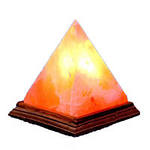 О чём произведение? (одно слово) Какой у произведения характер? (два слова)Место и время действия (три слова)Главные события (четыре слова)Главные герои, какие они? (пять слов) Что чувствовали. Когда читали начало, середину и конец произведения? (шесть слов0О чём произведение? (семь слов, нужно дополнить первую строку)Ваша реклама.Пирамида критикаО чём произведение? (одно слово)Какой у произведения характер? (два слова)Место и время действия (три слова)Главные события (четыре слова)Главные герои, какие они? (пять слов)Что чувствовали. Когда читали начало, середину и конец произведения? (шесть слов0О чём произведение? (семь слов, нужно дополнить первую строку)Ваша реклама.